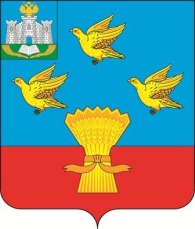  		   РОССИЙСКАЯ ФЕДЕРАЦИЯОРЛОВСКАЯ ОБЛАСТЬ АДМИНИСТРАЦИЯ ЛИВЕНСКОГО  РАЙОНА ПОСТАНОВЛЕНИЕ ____________________	№ ______г. ЛивныО порядке создания и использования резерва материальных ресурсов для ликвидации чрезвычайных ситуаций на территории Ливенского района	В соответствии с Федеральным законом от 6 октября 2003 года № 131 – ФЗ «Об общих принципах организации местного самоуправления в Российской Федерации», Федеральным законом от 21 декабря 1994 года № 68-ФЗ «О защите населения и территорий от чрезвычайных ситуаций природного и техногенного характера», постановлением Правительства Российской Федерации от 30 декабря 2003 года № 794 «О единой государственной системе предупреждения и ликвидации чрезвычайных ситуаций», постановлением Правительства Российской Федерации от 10 ноября 1996 года № 1340 «О порядке создания и использования резервов материальных ресурсов для ликвидации чрезвычайных ситуаций природного и техногенного характера» в целях своевременного и качественного обеспечения мероприятий по ликвидации чрезвычайных ситуаций и защите населения на территории района, администрация Ливенского района постановляет:	1. Утвердить порядок создания и использования резерва материальных ресурсов для ликвидации чрезвычайных ситуаций муниципального характера на территории Ливенского района согласно приложению 	1.	2. Установить номенклатуру и объемы резерва материальных ресурсов для ликвидации чрезвычайных ситуаций муниципального характера на территории Ливенского района согласно приложению 2.	3. Создание, хранение и восполнение резерва материальных ресурсов для ликвидации чрезвычайных ситуаций администрации Ливенского района производить за счет средств бюджета района.	4. Назначить ответственным за создание, хранение, использование и восполнение резерва материальных ресурсов для ликвидации чрезвычайных ситуаций администрации Ливенского района первого заместителя главы администрации района А. И. Шолохова.	5. Рекомендовать руководителям организаций создать соответствующие резервы материальных ресурсов для ликвидации чрезвычайных ситуаций.6. Признать утратившим силу постановление администрации Ливенского района от 17 июля 2009 года № 73 « О порядке создания, хранения, использования и восполнения резерва материальных ресурсов для ликвидации чрезвычайных ситуаций на территории Ливенского района.	7. Управлению организационной и правовой работы администрации Ливенского района (Н.А. Болотская) обнародовать настоящее постановление на официальном сайте Ливенского района в информационно-телекоммуникационной сети «Интернет».	8. Контроль за исполнением настоящего постановления возложить на первого заместителя главы администрации района А.И. Шолохова.	Глава района                                                                         Ю.Н. Ревин                                                                                     Приложение 1 к постановлению                                                                             администрации Ливенского района                                                                          от «__»_________2019 годаПОРЯДОКСОЗДАНИЯ И ИСПОЛЬЗОВАНИЯ РЕЗЕРВАМАТЕРИАЛЬНЫХ РЕСУРСОВ ДЛЯ ЛИКВИДАЦИИ ЧРЕЗВЫЧАЙНЫХ СИТУАЦИЙ МУНИЦИПАЛЬНОГО ХАРАКТЕРА НА ТЕРРИТОРИИ ЛИВЕНСКОГО РАЙОНА 1. Порядок создания и использования резерва материальных ресурсов для ликвидации чрезвычайных ситуаций муниципального характера на территории Ливенского района Орловской области (далее - Порядок) разработан в соответствии с Федеральным законом от 21 декабря1994 года № 68-ФЗ              «О защите населения и территории от чрезвычайных ситуаций природного и техногенного характера», постановлением Правительства Российской Федерации от 10 ноября 1996 года № 1340 «О Порядке создания и использования резервов материальных ресурсов для ликвидации чрезвычайных ситуаций природного и техногенного характера», Законом Орловской области от 9 марта 2006 года          № 588-03 «О защите населения и территории Орловской области от чрезвычайных ситуаций межмуниципального и регионального характера», постановлением Правительства Орловской области от 1 августа 2014 года № 218 «О порядке создания и использования областного резерва материальных ресурсов для ликвидации чрезвычайных ситуаций межмуниципального и регионального характера на территории Орловской области» и определяет основные принципы создания и использования резерва материальных ресурсов для ликвидации чрезвычайных ситуаций муниципального характера               (далее - резерв) и порядок восполнения использованных средств на территории Ливенского района.Резерв создается заблаговременно с целью экстренного привлечения необходимых средств для первоочередного жизнеобеспечения пострадавшего населения, развертывания и содержания пунктов временного размещения (проживания) и питания пострадавших граждан оказания им помощи, обеспечения аварийно-спасательных и других неотложных работ в случае возникновения чрезвычайных ситуаций природного и техногенного характера (далее - ЧС).Резерв включает продовольствие, вещевое имущество, товары первой необходимости (одежда, обувь, одеяла, посуда, хозяйственные товары, непродовольственные товары). лекарственные препараты и медицинские изделия, строительные материалы, горюче-смазочные материалы (далее - ГСМ).4.	Номенклатура и объемы материальных ресурсов резерва устанавливаются администрацией Ливенского района и устанавливаются исходя из прогнозируемых видов и масштабов ЧС, предполагаемого объема работ по их ликвидации, а также максимально возможного использования имеющихся сил и средств, для ликвидации ЧС.Объем финансовых средств, необходимых для приобретения материальных ресурсов резерва, определяется с учетом возможного изменения рыночных цен на материальные ресурсы, а также расходов, связанных с формированием, размещением, хранением и восполнением резерва.Создание, хранение и восполнение резерва производится за счет средств районного бюджета. Функции по организации создания, хранения и восполнения резерва, в том числе заключение муниципальных контрактов о поставке материальных ресурсов в резерв возлагаются на заказчиков. Резерв создается путем заключения муниципальных контрактов на их экстренную поставку (продажу) из текущих запасов с организациями, имеющими эти ресурсы в постоянном наличии.Продовольствие, вещевое имущество и товары первой необходимости. ГСМ строительные материалы или части этих ресурсов поставляются по контрактам, заключенным на экстренную их поставку (продажу) с организациями, имеющими эти ресурсы в постоянном наличии.Администрация Ливенского района определяет поставщиков материальных ресурсов в резерв в соответствии с Федеральным законом              от 5 апреля 2013 года № 44-ФЗ «О контрактной системе в сфере закупок товаров, работ, услуг для обеспечения государственных и муниципальных нужд». Хранение материальных ресурсов резерва организуется в соответствии с заключенными контрактами, на базах и складах промышленных, транспортных, сельскохозяйственных, снабженческо-сбыточных, торгово-посреднических и иных предприятий, учреждений и организаций, независимо от форм собственности и ведомственной принадлежности, где гарантирована их безусловная сохранность и откуда возможна их оперативная доставка в зоны ЧС. Запас лекарственных препаратов и медицинских изделий содержится на складах медицинских организаций здравоохранения Орловской области. Организации, на складских площадях которых хранятся ресурсы резерва, ведут количественный и качественный учет наличия и состояния материальных средств.Использование резерва осуществляется в соответствии с распоряжениями администрации Ливенского района с последующей компенсацией финансовых расходов из резервного фонда администрации Ливенского района на поставку, закупку материальных ценностей из резерва материальных ресурсов для ликвидации чрезвычайной ситуации муниципального характера, их доставку и кратковременное хранение для первоочередного жизнеобеспечения пострадавших граждан.Для ликвидации ЧС муниципального характера и обеспечения жизнедеятельности пострадавшего населения используются находящиеся на территории Ливенского района местные резервы материальных ресурсов, созданные постановлением администрации Ливенского района, и объектовые резервы материальных ресурсов, созданные решением администраций предприятий, учреждений и организаций по согласованию с органами, их создавшими, а также, по решению Правительства Орловской области, областной резерв. При возникновении ЧС муниципального уровня и необходимости для ее ликвидации (в случае недостаточности средств местного резерва материальных ресурсов) выделения материальных ресурсов из областного резерва, глава района направляет обращение в Комиссию по предупреждению и ликвидации чрезвычайных ситуаций и обеспечению пожарной безопасности Правительства Орловской области (далее - КЧС и ОПБ Правительства Орловской области), об оказании помощи муниципальному образованию, в котором указываются;- обстоятельства возникновения и масштабы ЧС;- мероприятия, планируемые для ликвидации последствий ЧС;- перечень и объем необходимых для ликвидации последствий ЧС материальных ресурсов выделяемых из областного резерва. В случае возникновения ЧС техногенного характера на территории организации расходы по использованию материальных ресурсов из резерва возмещаются за счет средств и имущества хозяйствующего субъекта, виновного в возникновении ЧС. Восполнение материальных ресурсов резерва, израсходованных для предупреждения или ликвидации чрезвычайных ситуаций, осуществляется в шестимесячный срок со дня их использования. Общее руководство по созданию и использованию резерва возлагается на КЧС и ОПБ администрации Ливенского района. Перевозка материальных ресурсов, входящих в состав резерва, в целях ликвидации чрезвычайных ситуаций осуществляется транспортными организациями на договорной основе с администрацией Ливенского района. Предприятия, учреждения и организации, обратившиеся за помощью и получившие материальные ресурсы из резерва, организуют прием, хранение и целевое использование доставленных в зону чрезвычайной ситуации материальных ресурсовОтчет о целевом использовании выделенных из резерва материальных ресурсов готовят организации, которым они выделялись. Документы, подтверждающие целевое использование материальных ресурсов, представляются в администрацию Ливенского района в десятидневный срок.23.	Для ликвидации чрезвычайных ситуаций и обеспечения жизнедеятельности пострадавшего населения администрация Ливенского района может использовать находящиеся на его территории объектовые резервы материальных ресурсов по согласованию с организациями их создавшими.24.	Восполнение материальных ресурсов резерва, израсходованных при ликвидации чрезвычайных ситуаций, осуществляется за счет средств, указанных в распоряжении администрации Ливенского района о выделении ресурсов из резерва.25. По операциям с материальными ресурсами резерва организации несут ответственность в порядке, установленном законодательством Российской Федерации и договорами.                                                                           Приложение 2 к постановлению                                                                               администрации Ливенского района                                                                           от «__»_________2019 годаНоменклатура и объемы резерва материальных ресурсов для ликвидации чрезвычайных ситуаций муниципального характера на территории Ливенского района № п/пНаименование материальных средствЕдиницаКоличествоПродовольствиеПродовольствиеПродовольствиеПродовольствие1.Хлеб и хлебобулочные изделиякг5002.Крупа и макаронные изделиякг823.Консервы мясныекг2404.Консервы мясорастительныекг-5.Масло растительноекг256.Консервы молочныекг307.Картофель, овощи, фруктыкг5338.Сахаркг589.Табачные изделия (сигареты)пач.-10.Консервы рыбныекг-11.Солькг1912.Чайкг1,5Вещевое имуществоВещевое имуществоВещевое имуществоВещевое имущество1.Рукавицы брезентовыепар.802.Мешки бумажныешт.1603.Куртки рабочиешт.804.Брюки рабочиешт.805.Сапоги кирзовыепар.806.Сапоги резиновыепар.407.Палаткишт.-Товары первой необходимостиТовары первой необходимостиТовары первой необходимостиТовары первой необходимости1.Бельё нижнеекомп.-2.Верхняя одеждакомп.-3.Обувьпар.-4.Постельные принадлежностикомп.1605.Посуда одноразоваяшт.16006.Мыло и моющие средствашт.1607.Ведрошт.408.Чайникшт.20ГСМГСМГСМГСМ1.Автомобильный бензин АИ-92тонн2,52.Дизельное топливотонн53.Автомобильный бензин АИ-95тонн0,5Строительные материалыСтроительные материалыСтроительные материалыСтроительные материалы1.Лес строительныйкуб.м102.Доска необразнаякуб.м103.Цементтонн104.Рубероидм.кв30005.Шиферм.кв30006.Стеклом.кв30007.Арматуратонн0,48.Уголоктонн-9.Гвоздитонн0,210.Скобы строительныетонн0,211.Проволока крепёжнаятонн112.Провода и кабеликм10Создаваемые запасы в целях проведения захоронения трупов в военное время.Создаваемые запасы в целях проведения захоронения трупов в военное время.Создаваемые запасы в целях проведения захоронения трупов в военное время.Создаваемые запасы в целях проведения захоронения трупов в военное время.1.Комплекты шанцевого инструмента (лопата штыковая и совковая, лом, кувалда, кирка-мотыга, топор плотничный, пила поперечная)шт.222.Бензопилы с доп. цепямишт.403.Ножницы для резки проволокишт.224.Радиостанции УКВ автомобильныешт.-5.Радиостанции УКВ носимыешт.-6.Электромегафонышт.-7.Санитарные сумки с укладкой для оказания первой помощишт.628.Запасы специальных средств обеспечивающих дезинфекцию и дезинсекцию мест извлечения трупов и мест захороненияшт.229.Комплекты защитной санитарной одеждышт.5510.Шлемы защитные пластмассовыешт.5511.Подшлемники шерстяныешт.5512.Очки защитныешт.5513.Рукавицы брезентовыешт.7214.Сапоги или ботинки с высокими берцамишт.7215.Специальная рабочая одежда (зимняя, летняя)шт.120016.Сигнальная одежда (жилет со светоотражающими нашивками)шт.120017.Теплое нижнее бельешт.200018.Фонари налобныешт.25019.Фонари карманные электрическиешт.12020.Осветительные установкишт.1221.Специальная техника для идентификации погибших (фотоаппараты, видеокамеры, специальное оборудование)шт.200022.Пневмокаркасные модулишт.-23.Транспорт грузовойшт.35024.Запасы продуктов питанияшт.2000Создаваемые запасы в целях световой и других видов маскировки (объектов и территорий)Создаваемые запасы в целях световой и других видов маскировки (объектов и территорий)Создаваемые запасы в целях световой и других видов маскировки (объектов и территорий)Создаваемые запасы в целях световой и других видов маскировки (объектов и территорий)1.Материалы для световой маскировки проемов зданий и сооружений (пленка и бумага светомаскировочная, светонепроницаемая, картон и пергамин кровельный, рубероид и толь кровельный и гидроизоляционный, фанера и др.)м230002.Устройства для световой маскировки проемов зданий и сооружений (шторы-жалюзи, тамбур-шлюзы, светоаэрационные фонари, ворота промышленных зданий и др.)--3.Осветительные приборы световой маскировки для освещения помещений (экранирующие устройства, затенители, осветительные приборы, электрощиты и электрошкафы, специальные лампы, переходные патроны и др.)--4.Световые знаки (входов, выходов и других обозначений), применяемые в режимах частичного затемнения и ложного освещения--5.Оборудование комплексов (систем) маскировки объектов и территорий (элементы автоматизированной системы управления маскировкой, системы предупреждения о радиолокационном, инфракрасном и лазерном облучении; радиолокационные станции, пеленгаторы; детекторы и датчики предупреждения об облучении; "активные" средства маскировки: постановщики ЭМИ; широкополосные шумовые генераторы, генераторы ИК-излучения; "пассивные" средства маскировки: установки по отстрелу ложных, инфракрасных, радиолокационных, тепловых ловушек, аэрозольных и дымовых гранат; устройства, обеспечивающие выведение из строя или отклонение средств ВТО; макеты (каркасные и бескаркасные), аэрозольные генераторы, системы дымопуска и др.)--6.Технические приборы и оборудование, применяемые для контроля качества проведения маскировочных мероприятий (люксметры, фотометры, фото- и видеокамеры высокого разрешения, средства измерения электромагнитного излучения и др.)--7.Шанцевый инструмент (лопаты штыковые, совковые, лом, кувалда, кирка-мотыга, топор плотничный, пила поперечная)--8.Комплекты для резки электропроводов (ножницы для резки электропроводов, резиновые сапоги или галоши, перчатки резиновые)шт.229.Бензопилы с доп. цепямишт.4010.Ножницы для резки проволокишт.2211.Радиостанции УКВ автомобильные--12.Радиостанции УКВ носимые--13.Электромегафоны--14.Шлемы защитные пластмассовыешт.5515.Подшлемники шерстяныешт.5516.Рукавицы брезентовыешт.7217.Очки защитныешт.5518.Сапоги или ботинки с высокими берцамишт.7219.Специальная рабочая одежда (зимняя, летняя)шт.120020.Сигнальная одежда (жилет со светоотражающими нашивками)шт.120021.Теплое нижнее бельешт.200022.Фонари налобныешт.25023.Фонари карманные электрическиешт.12024.Осветительные установкишт.1225.Пневмокаркасные модулишт.-26.Транспорт грузовойшт.35027.Специальная погрузочная техникашт.15028.Запасы продуктов питанияшт.2000Создаваемые запасы в целях проведения эвакуации материальных и культурных ценностей в безопасные районы и обеспечения устойчивости функционирования организаций, продолжающих работу в военное времяСоздаваемые запасы в целях проведения эвакуации материальных и культурных ценностей в безопасные районы и обеспечения устойчивости функционирования организаций, продолжающих работу в военное времяСоздаваемые запасы в целях проведения эвакуации материальных и культурных ценностей в безопасные районы и обеспечения устойчивости функционирования организаций, продолжающих работу в военное времяСоздаваемые запасы в целях проведения эвакуации материальных и культурных ценностей в безопасные районы и обеспечения устойчивости функционирования организаций, продолжающих работу в военное время1.Гидравлический аварийно-спасательный инструмент и оборудование (ножницы, комбинированные кусачки, расширители, цилиндры силовые, источник давления)шт.402.Бензопилы с дополнительными цепямишт.403.Механизмы тяговые монтажныешт.-4.Лебедки ручныешт.-5.Лебедки рычажныешт.-6.Домкраты реечныешт.-7.Комплекты шанцевого инструмента (лопата штыковая и совковая, лом, кувалда, кирка-мотыга, топор плотничный, пила поперечная)шт.408.Комплекты для резки электропроводов (ножницы для резки электропроводов, резиновые сапоги или галоши, перчатки резиновые)шт.309.Ножницы для резки проволокишт.2210.Санитарные сумки с укладкой для оказания первой помощишт.6211.Наборы перевязочных средствшт.7012.Радиостанции УКВ автомобильные--13.Радиостанции УКВ носимые--14.Электромегафоны--15.Шлемы защитные пластмассовыешт.5516.Подшлемники шерстяныешт.5517.Защитные очкишт.5518.Рукавицы брезентовыешт.7219.Сапоги или ботинки с высокими берцамишт.7220.Специальная рабочая одежда (зимняя, летняя)шт.120021.Сигнальная одежда (жилет со светоотражающими нашивками)шт.120022.Теплое нижнее бельешт.200023.Спасательные веревкишт.15024.Пояса спасательные с карабиномшт.6025.Огнетушители (различных типов)шт.5526.Метеорологические комплекты с электронным термометром (термоанемометром)--27.Осветительные установкишт.1228.Фонари карманные электрическиешт.12029.Фонари налобныешт.25030.Пневмокаркасные модули--31.Запасы специальных средств, обеспечивающих хранение культурных ценностей и высокотехнологического оборудования (кофры, контейнеры и др.)шт.12032.Транспорт грузовойшт.35033.Транспорт пассажирскийшт.18534.Специальная техника для погрузкишт.15035.Запасы продуктов питанияшт.2000Средства малой механизацииСредства малой механизацииСредства малой механизацииСредства малой механизации1.Топоры плотницкиешт.402.Пилы поперечныешт.403.Ломы обыкновенныешт.204.Лопаты обыкновенныешт.505.Лопаты совковыешт.50